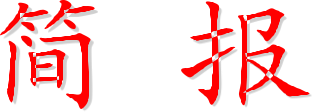 广元市零八一中学编   （第10期） 2017年5月12日 广元市零八一中学举行紧急逃生避险应急演练活动为进一步增强全校师生防灾避险的意识，掌握应急避险方法，提高自救能力，确保在突发事件来临时，能快速、高效、有序疏散撤离，最大限度地保护师生的生命安全。我校于2017年5月12日上午10:00组织全校师生进行了紧急逃生避险演练活动。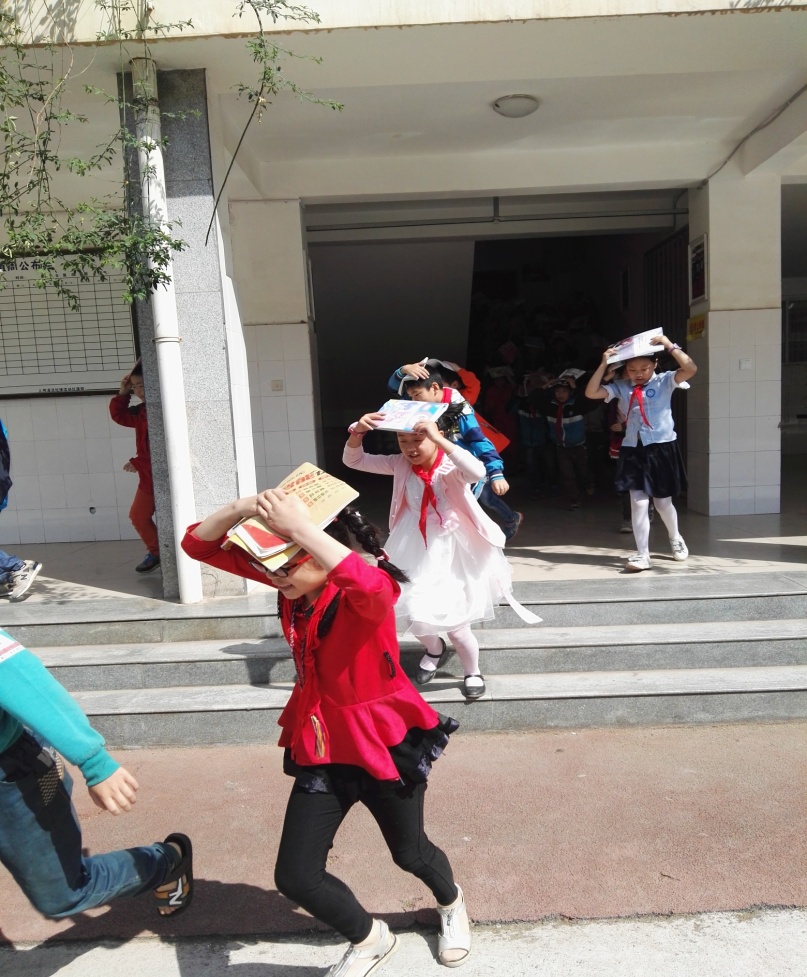 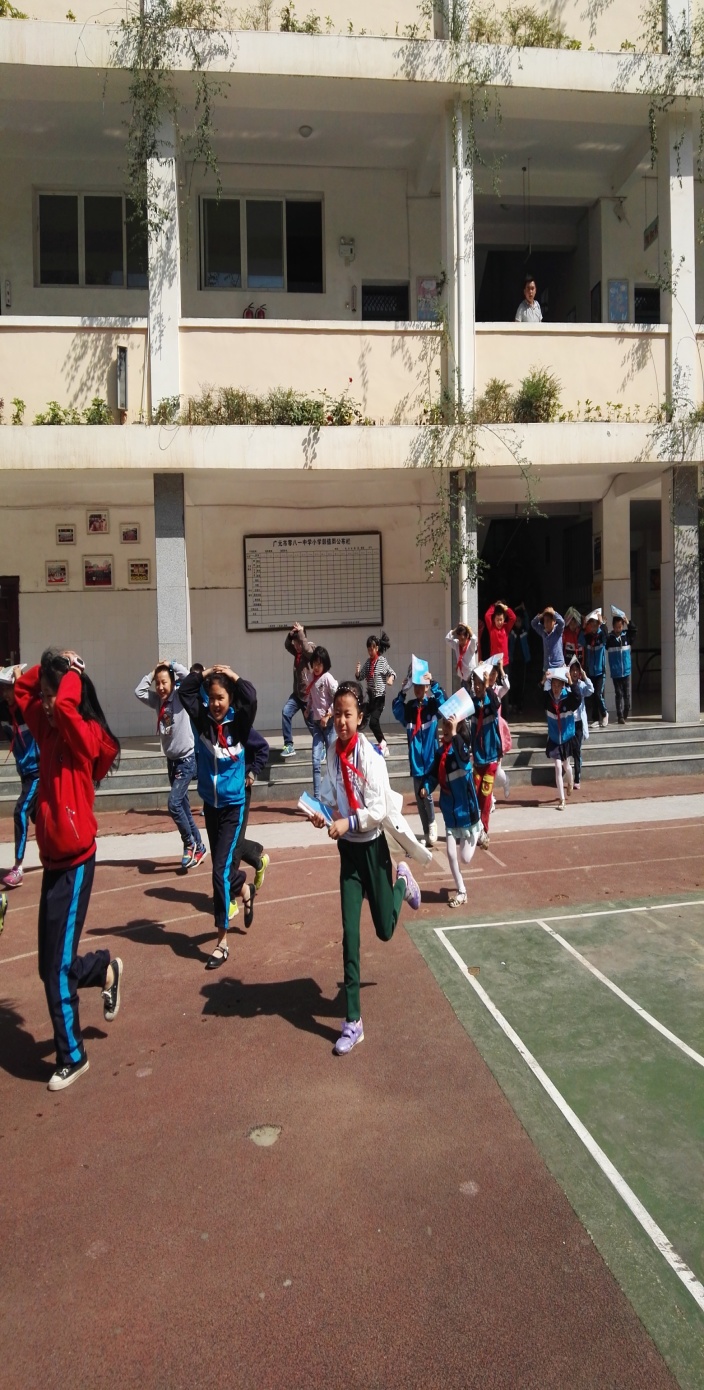 经学校政教处的精心组织、周密安排，负责教师快速到位，按照各自岗位职责积极组织学生疏散工作，全校师生按照学校制定的应急疏散演练预案，快速、有序地从教室撤离至学校大操场。整个演练活动过程既紧张、激烈，又有条不紊，达到了预期目的。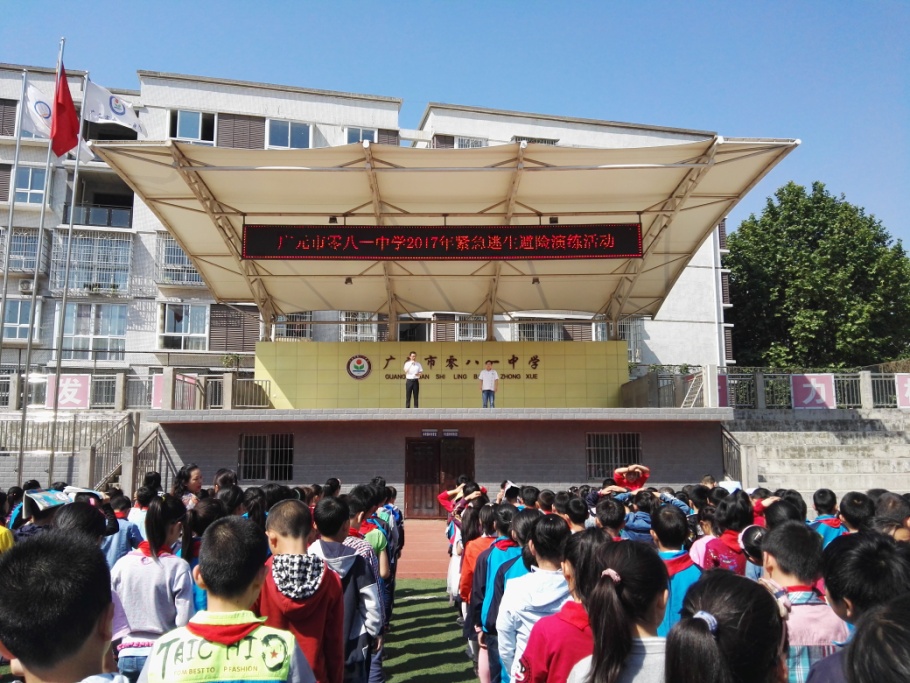 最后，学校副校长丁永强对本次演练活动作了全面总结，肯定了本次演练活动的成绩，同时要求全校师生要高度重视平常的演练活动，提高应对突发的、紧急事件的能力，为我们的生命筑起安全屏障。通过本次疏散演练活动，大大增强我校师生的安全意识，有效提升师生紧急疏散和应对突发事件能力。